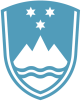 Statement bythe Republic of Sloveniaat the38th Session of the UPR Working Group – Review of SingaporeGeneva, 12 May 2021Excellencies,Slovenia commends Singapore for its commitment to the UPR process and would like to give the following recommendations:to ratify other core international human rights treaties, namely the ICCPR, ICESCR, CAT and the Optional Protocol to CEDAW;to establish a moratorium on executions with a view to abolish the death penalty.We welcome the ratification of the International Convention on Elimination of All Forms of Racial Discrimination (ICERD) in 2017 and the submission of your first report thereafter. While since the last UPR review the prohibition of corporal punishment of children has been enacted in early childhood development centers, we encourage Singapore to prohibit corporal punishment of children in all settings. Thank you.